CE2 - Lundi 16 mars CE2 - Lundi 16 mars CE2 - Lundi 16 mars CE2 - Lundi 16 mars MatièresConsignesConsignesConsignesVocabulaire : Leçon V7 Les champs lexicaux-Relire la leçon dans le cahier de leçons-Faire les exercices suivants : -Relire la leçon dans le cahier de leçons-Faire les exercices suivants : -Relire la leçon dans le cahier de leçons-Faire les exercices suivants : 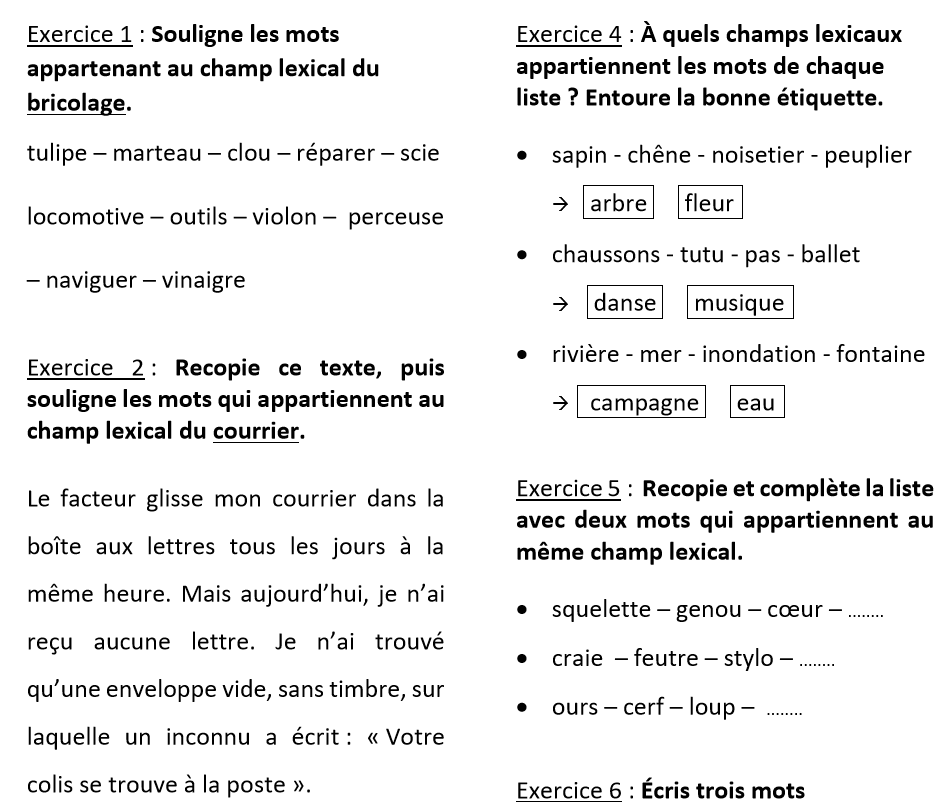 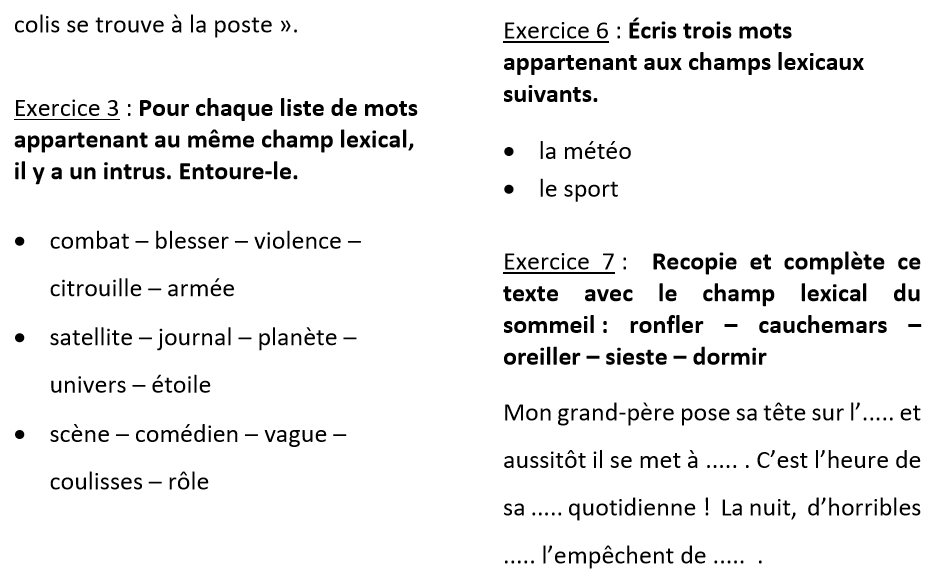 Géométrie : Leçon G7 Construire un triangle rectangle-Relire la leçon dans le cahier de leçons-Faire les exercices suivants : -Relire la leçon dans le cahier de leçons-Faire les exercices suivants : -Relire la leçon dans le cahier de leçons-Faire les exercices suivants : Mesures : M7 Les durées : -Relire la leçon dans le cahier de leçons-Faire les exercices suivants :-Relire la leçon dans le cahier de leçons-Faire les exercices suivants :-Relire la leçon dans le cahier de leçons-Faire les exercices suivants :A l’aide d’un calendrier, réponds aux questions : -Combien y a-t-il de mois dans une année ? -Combien y a-t-il de jours dans une semaine ? -Combien y a-t-il de jours dans un mois ? -Combien y a-t-il de jours en mars ?  -Combien y a-t-il de jours en juillet ?  -Quels sont les mois de 31 jours qui se suivent ?  -Quel est le mois le plus court de l’année ?  Combien de jours dure-t-il ?  -Nomme un mois de 30 jours.  -Nomme un mois de 31 jours.Complète avec la bonne unité : heure – minute – seconde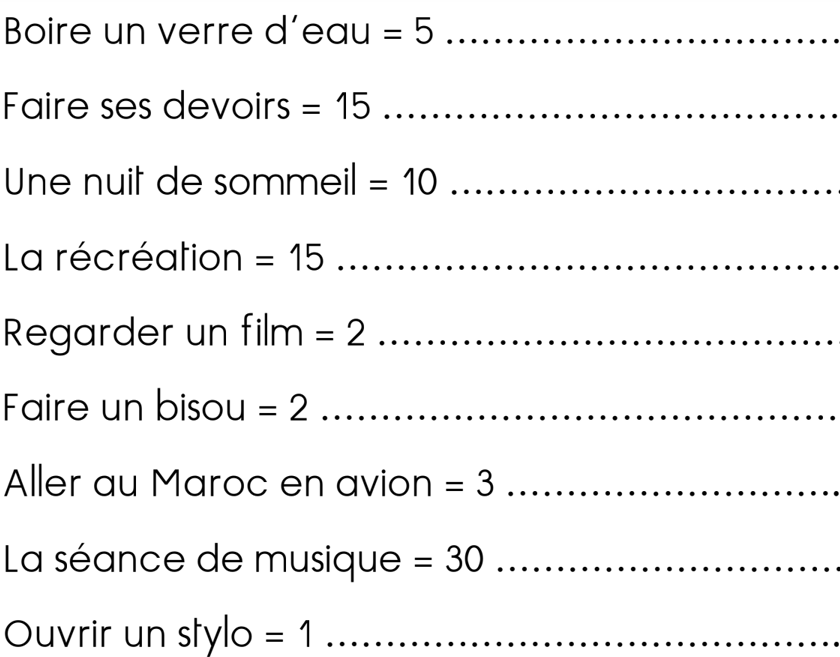 A l’aide d’un calendrier, réponds aux questions : -Combien y a-t-il de mois dans une année ? -Combien y a-t-il de jours dans une semaine ? -Combien y a-t-il de jours dans un mois ? -Combien y a-t-il de jours en mars ?  -Combien y a-t-il de jours en juillet ?  -Quels sont les mois de 31 jours qui se suivent ?  -Quel est le mois le plus court de l’année ?  Combien de jours dure-t-il ?  -Nomme un mois de 30 jours.  -Nomme un mois de 31 jours.Complète avec la bonne unité : heure – minute – secondeA l’aide d’un calendrier, réponds aux questions : -Combien y a-t-il de mois dans une année ? -Combien y a-t-il de jours dans une semaine ? -Combien y a-t-il de jours dans un mois ? -Combien y a-t-il de jours en mars ?  -Combien y a-t-il de jours en juillet ?  -Quels sont les mois de 31 jours qui se suivent ?  -Quel est le mois le plus court de l’année ?  Combien de jours dure-t-il ?  -Nomme un mois de 30 jours.  -Nomme un mois de 31 jours.Complète avec la bonne unité : heure – minute – secondeA l’aide d’un calendrier, réponds aux questions : -Combien y a-t-il de mois dans une année ? -Combien y a-t-il de jours dans une semaine ? -Combien y a-t-il de jours dans un mois ? -Combien y a-t-il de jours en mars ?  -Combien y a-t-il de jours en juillet ?  -Quels sont les mois de 31 jours qui se suivent ?  -Quel est le mois le plus court de l’année ?  Combien de jours dure-t-il ?  -Nomme un mois de 30 jours.  -Nomme un mois de 31 jours.Complète avec la bonne unité : heure – minute – secondeHistoire : Le moyen-âge – Les châteaux fortsHistoire : Le moyen-âge – Les châteaux fortsHistoire : Le moyen-âge – Les châteaux fortsRelire la leçon qui se trouve dans la chemiseArts visuels : Illusions d’optiques et art optiqueArts visuels : Illusions d’optiques et art optiqueRéaliser le programme de construction suivant : -Les carrés pivotants Réaliser le programme de construction suivant : -Les carrés pivotants Les carrés pivotantsMatériel nécessaire : -un crayon de papier bien taillé -une gomme -une règle Pour commencer, il faut tracer un carré de 18 cm de côté.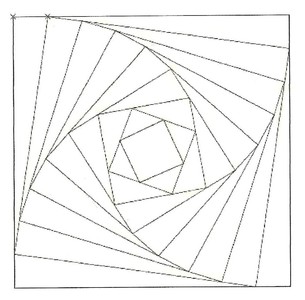 Ensuite, il faut tracer à l'intérieur du carré de départ d'autres carrés.Pour cela, il faut placer un point à 2 cm sur le côté à droite de chaque sommet, puis les rejoindre pour former un nouveau carré et ainsi de suite...Pour coloriser, il faut utiliser deux couleurs et les alterner.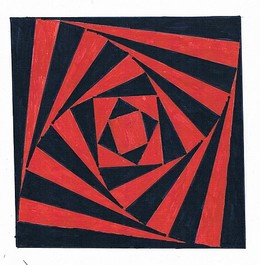 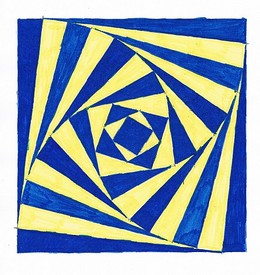 Les carrés pivotantsMatériel nécessaire : -un crayon de papier bien taillé -une gomme -une règle Pour commencer, il faut tracer un carré de 18 cm de côté.Ensuite, il faut tracer à l'intérieur du carré de départ d'autres carrés.Pour cela, il faut placer un point à 2 cm sur le côté à droite de chaque sommet, puis les rejoindre pour former un nouveau carré et ainsi de suite...Pour coloriser, il faut utiliser deux couleurs et les alterner.Les carrés pivotantsMatériel nécessaire : -un crayon de papier bien taillé -une gomme -une règle Pour commencer, il faut tracer un carré de 18 cm de côté.Ensuite, il faut tracer à l'intérieur du carré de départ d'autres carrés.Pour cela, il faut placer un point à 2 cm sur le côté à droite de chaque sommet, puis les rejoindre pour former un nouveau carré et ainsi de suite...Pour coloriser, il faut utiliser deux couleurs et les alterner.Les carrés pivotantsMatériel nécessaire : -un crayon de papier bien taillé -une gomme -une règle Pour commencer, il faut tracer un carré de 18 cm de côté.Ensuite, il faut tracer à l'intérieur du carré de départ d'autres carrés.Pour cela, il faut placer un point à 2 cm sur le côté à droite de chaque sommet, puis les rejoindre pour former un nouveau carré et ainsi de suite...Pour coloriser, il faut utiliser deux couleurs et les alterner.